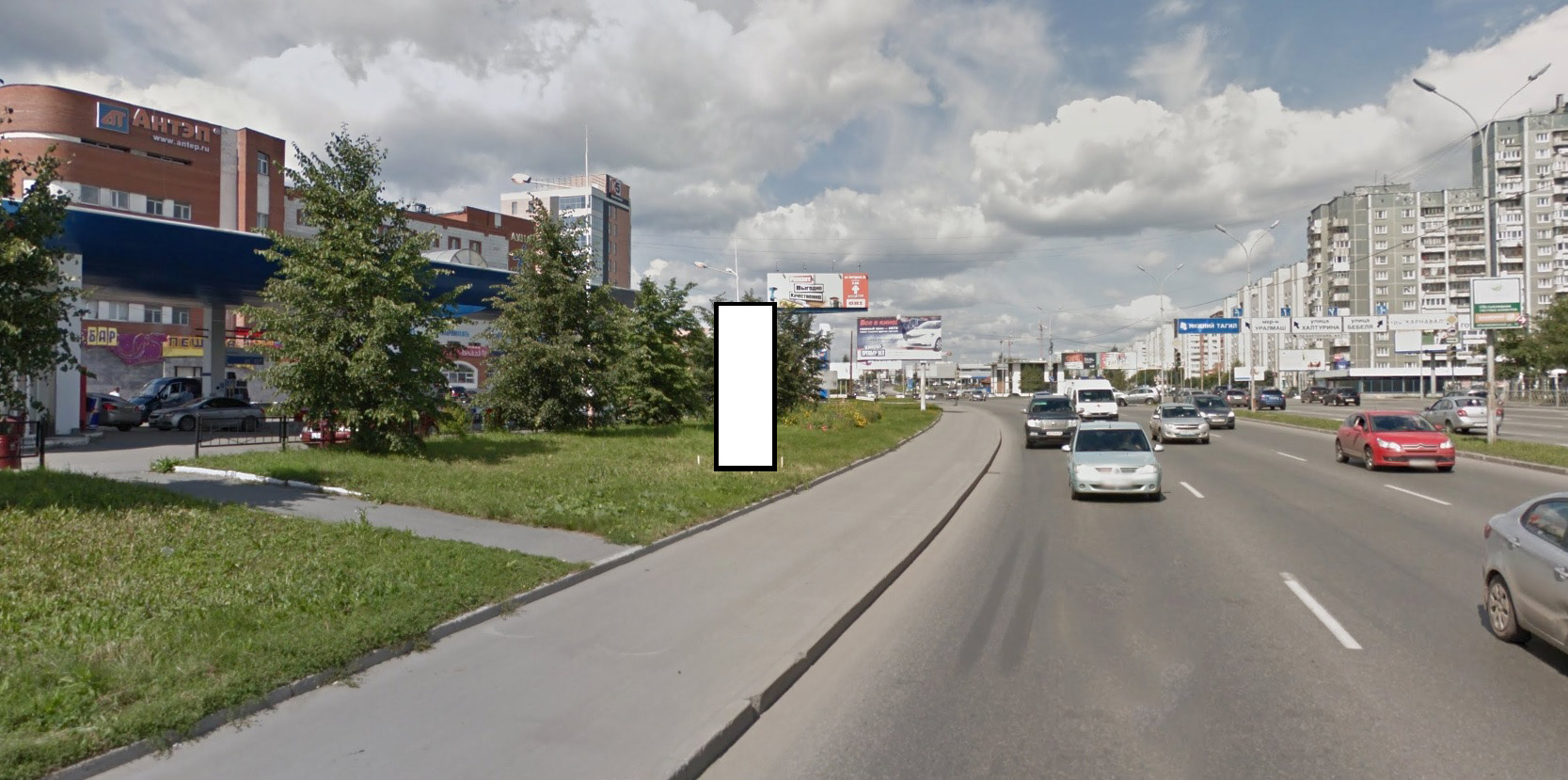 Код местаАдресТип*ВидПлощадь информационных полей, кв. мРазмеры, м (высота, ширина)Количество сторон031319улица Бебеля, 151Стела (ИТССТР)4,92,45х12